Kancelaria Adwokacka adw. Mateusz Bernat
88-100 Inowrocław, ul. Szeroka 1 lok. 119,
tel.: 723-912-025, mail: adw.mateusz.bernat@gmail.com
NIP: 5562654347, REGON: 364984885
Nr rachunku bankowego BZ WBK: 40 1090 1069 0000 0001 3321 9677
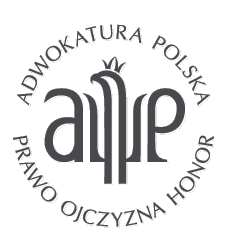 …………………………………, dnia ……………………………………………….. r.PEŁNOMOCNICTWONiniejszym, niżej podpisana/y …………………………………………………………………………………. udzielam adw. Mateuszowi Bernatowi, mającemu Kancelarię Adwokacką w Inowrocławiu przy ul. Szerokiej 1 lok. 119 pełnomocnictwa do reprezentowania/obrony ……………………………………………………………………………………………….. w sprawie ……………………………………………………………………………………………………………….…………………… …………………………………………………………………………………………………………………………………….toczącej się przed ……………………………………………………………………………………………………….. i dalszymi instancjami z prawem udzielania substytucji.